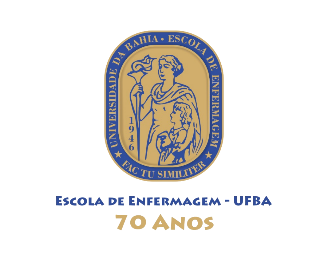 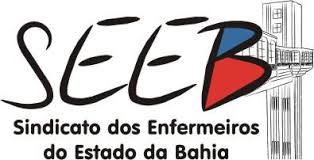 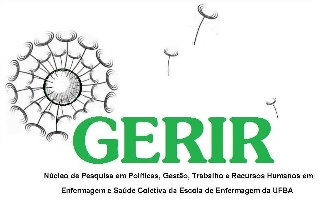 FICHA DE INSCRIÇÃO CURSO DE FORMAÇÃO POLÍTICA E SINDICALNome completo (sem abreviações):Endereço com CEP:Email:Telefone:RG (com data de emissão):Órgão de emissão do RG:CPF:Data de nascimento:Marque a sua categoria de inscrição:(   ) Dirigente sindical. Sindicato:(   ) Representante sindical. Sindicato:(   ) Enfermeiro (a)(   ) Técnico (a) de enfermagem(   ) Auxiliar de enfermagem(   ) Estudante de enfermagem. Universidade/Faculdade: 